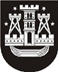 KLAIPĖDOS MIESTO SAVIVALDYBĖS TARYBASPRENDIMASDĖL KLAIPĖDOS MIESTO SAVIVALDYBĖS TARYBOS NARIŲ DELEGAVIMO Į KLAIPĖDOS REGIONO PLĖTROS TARYBĄ2015 m. gegužės 7 d. Nr. T2-87KlaipėdaVadovaudamasi Lietuvos Respublikos vietos savivaldos įstatymo 16 straipsnio 2 dalies 
43 punktu ir Lietuvos Respublikos regioninės plėtros įstatymo 13 straipsnio 1 ir 3 dalimis, Klaipėdos miesto savivaldybės taryba nusprendžia:1. Deleguoti į Klaipėdos regiono plėtros tarybą šiuos Klaipėdos miesto savivaldybės tarybos narius:1.1. Simoną Gentvilą;1.2. Artūrą Šulcą.2. Pripažinti netekusiu galios Klaipėdos miesto savivaldybės tarybos 2011 m. balandžio 
28 d. sprendimą Nr. T2-126 „Dėl Klaipėdos miesto savivaldybės tarybos narių delegavimo į Klaipėdos regiono plėtros tarybą“.3. Skelbti šį sprendimą Klaipėdos miesto savivaldybės interneto svetainėje.Savivaldybės meras Vytautas Grubliauskas